IZVJEŠĆE O PROVEDENOJ TERENSKOJ NASTAVIU sklopu nastavnih predmeta Politika i gospodarstvo te Organizacija poslovanja poduzeća, učenici 3. HT i 3. THK razreda su u petak 8.3.2019. bili na terenskoj nastavi u Zagrebu koja je obuhvaćala posjet Hrvatskom saboru, GONG-u i hotelima Sheraton i Palace.Iako su zastupnici imali stanku od zasjedanja, naše je učenike primio potpredsjednik Hrvatskog sabora, gospodin Siniša Hajdaš Dončić koji ih je upoznao s radom Hrvatskog sabora i saborskih zastupnika. Učenici su iskoristili priliku i postavljali pitanja koja su se uglavnom odnosila na prometnu povezanost Hrvatskog zagorja, gospodarske probleme, razvoj turizma i iseljavanje mladih.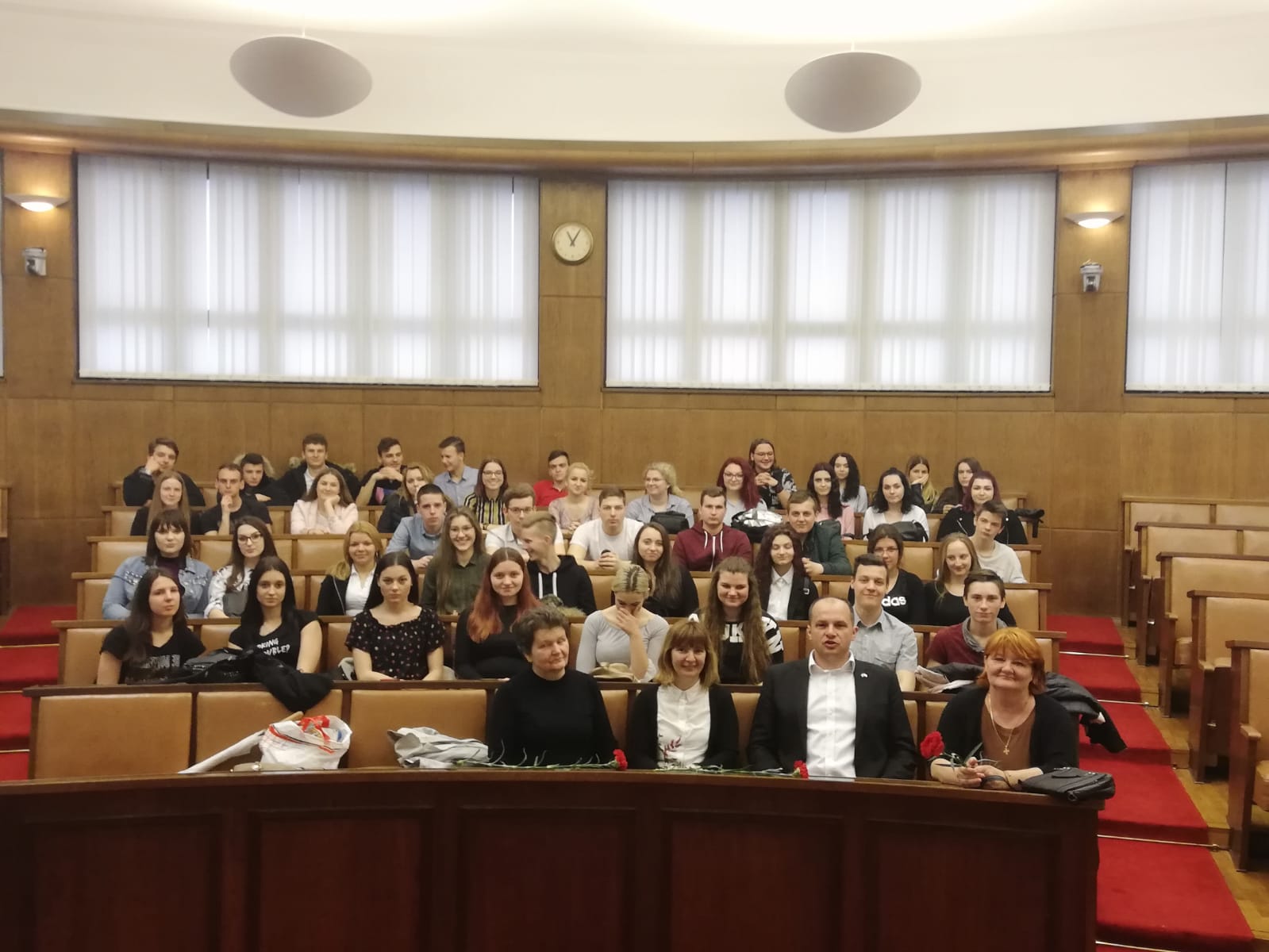 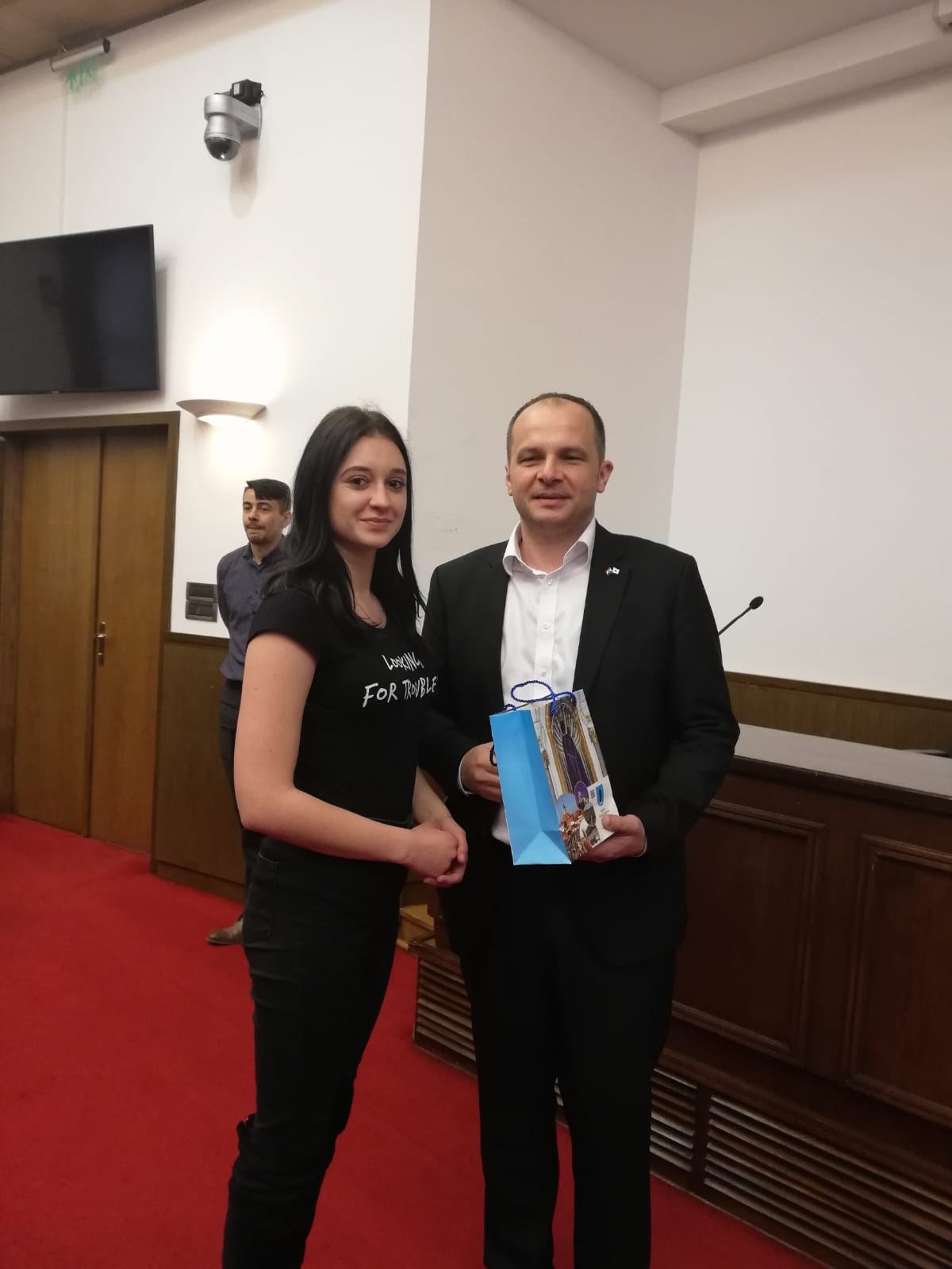 U znak zahvalnosti za izdvojeno vrijeme, učenica Anja Mesar je potpredsjedniku Hrvatskog sabora poklonila medenjake koje su za tu prigodu pripremili učenici 3.THK razreda.U nastavku posjeta, učenici su uz stručno vodstvo razgledali zgradu Sabora.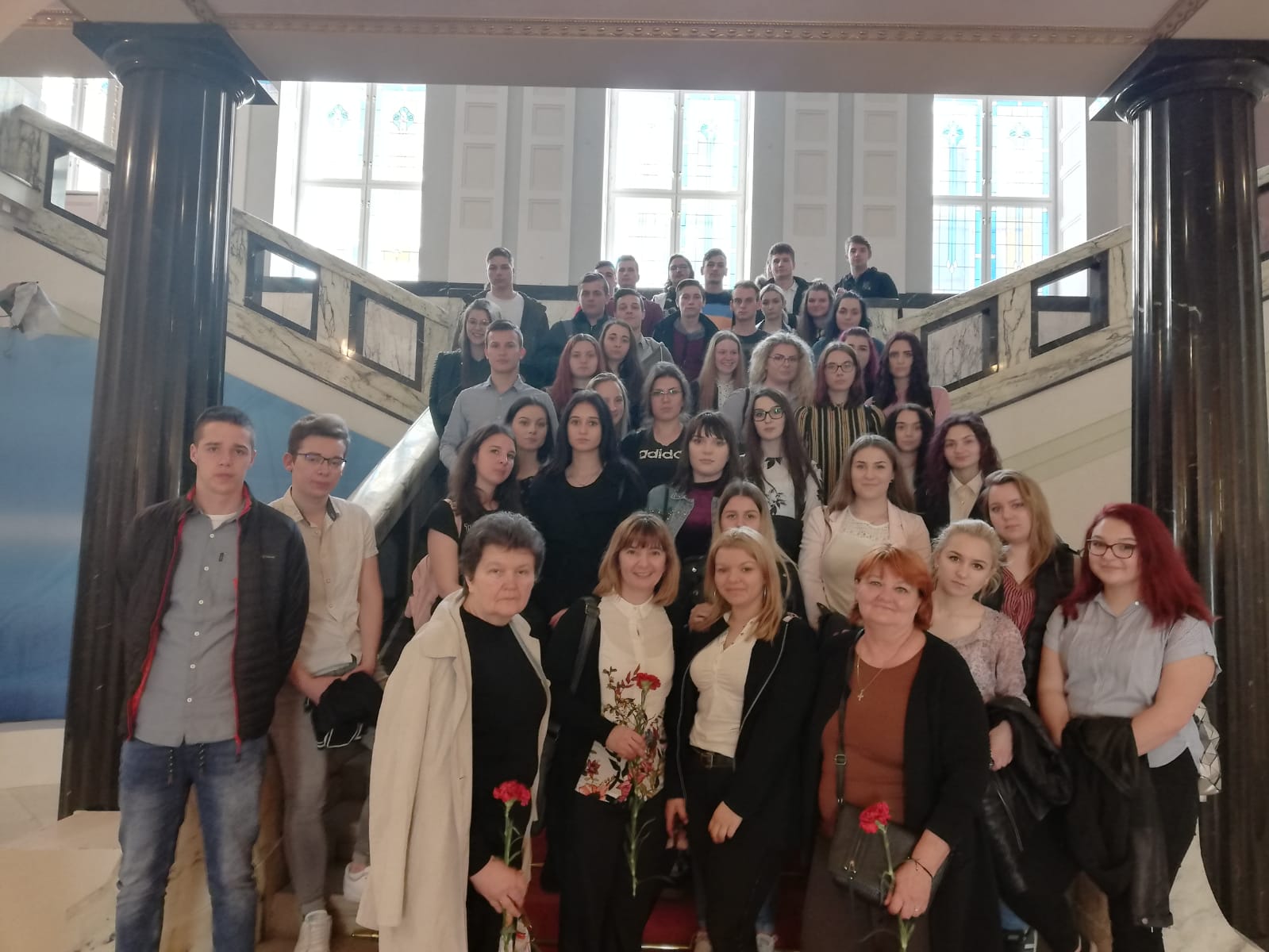 U podne su učenici u prostorima Zelene akcije u Frankopanskoj ulici prisustvovali radionici „EU4you“ u organizaciji GONG-a. Voditeljice radionice, Martina Horvat i Lucija Dumančić, odradile su s učenicima kviz o Europskoj uniji i pojasnile temeljne EU pojmove, vrijednosti te navele njezine glavne institucije. Pozvale su punoljetne učenike, i one koji će to postati do svibnja, da se aktivno uključe u kampanju „Ovaj put glasam“ i izađu na izbore za Europski parlament. Nakon toga su se učenici podijelili u političke stranke u kojima RH ima svoje predstavnike u EU parlamentu te su simulirali rad Europskog parlamenta rješavajući problem korištenja plastičnih vrećica koje zagađuju okoliš.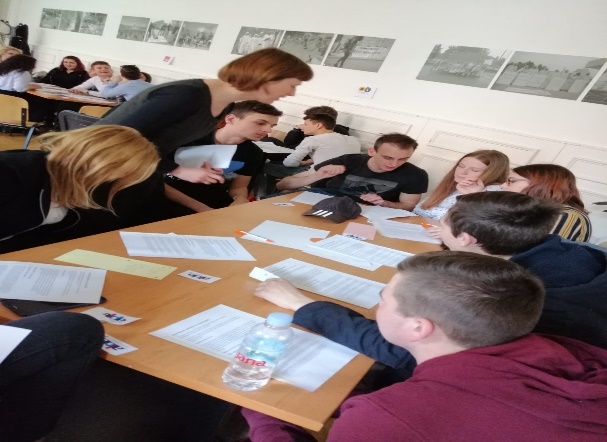 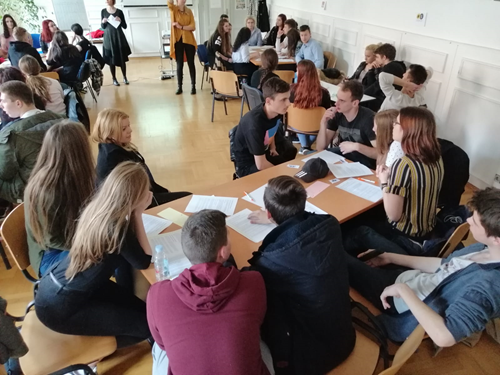 Nakon zanimljive radionice učenici su se podijelili u dvije skupine od kojih je jedna otišla u razgledavanje hotela Sheraton, a druga u hotel Palace. Predstavnici hotela omogućili su im razgled hotelskih prostora i upoznali ih s organizacijom rada u hotelu.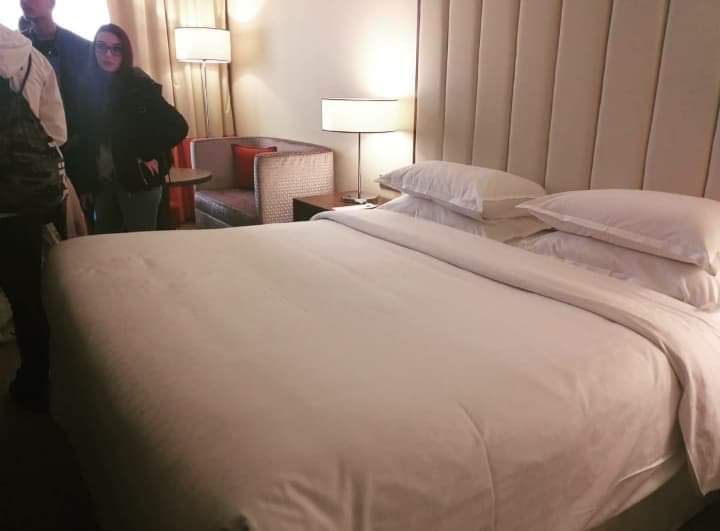 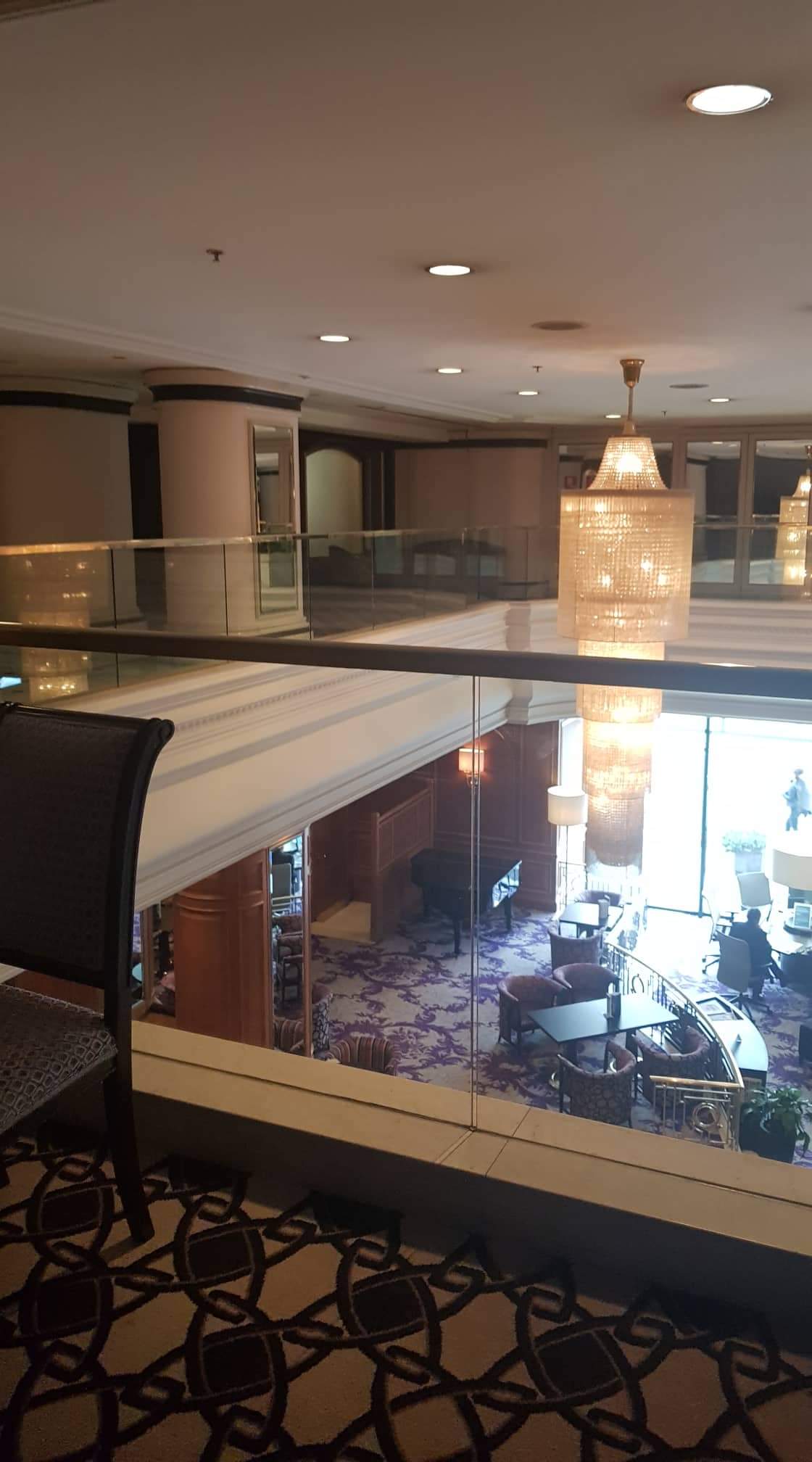 Učenike su u Zagreb vodile nastavnice Brankica Cvetko i Brankica Kralj te ravnateljica Draženka Jurec.